                                                                                                                    Photograph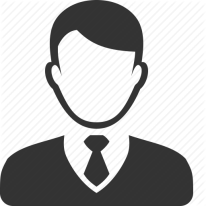 Title of the Abstract: Novel Trends in Separation Techniques Presenting Author Name:Affiliation:University:Country:                                                                                                Scientific Session name / number:Category: (Oral presentation / Poster presentation)                                                                                                                  Abstract:
Techniques concerned in separation method has developed hugely over a previous couple of decades, and therefore the industries that manufacture those instruments has accumulated at a stimulating pace. Scientific concepts that are geared toward determination separation issues encountered within the rising technologies together with fields of biotechnology, bio-based feedstocks/products, inexperienced technology, Nanoscience, Analytical Chemistry, Geochemistry, Chemical Engineering, energy storage and conversion, and resource recovery. Similarly, separation Techniques involved in experimental studies and theoretical analyses of phenomena of assorted fields related to and arising from separation and it's no marvel that the demand and therefore the would like for Exploring of separation chemistry and Technology has accumulated apace.More up to… 250 Words Biography:Dr. XXXXX is a professor of chemistry in Oxford University and…..

More up to… 100 Words Research Interests:Mail Id:Contact Number:Twitter account:Linked In account:Facebook account:Suggestions of colleagues/Professors/scholars to send invitation (if any)Suggestions of Sessions in the conference (if any)